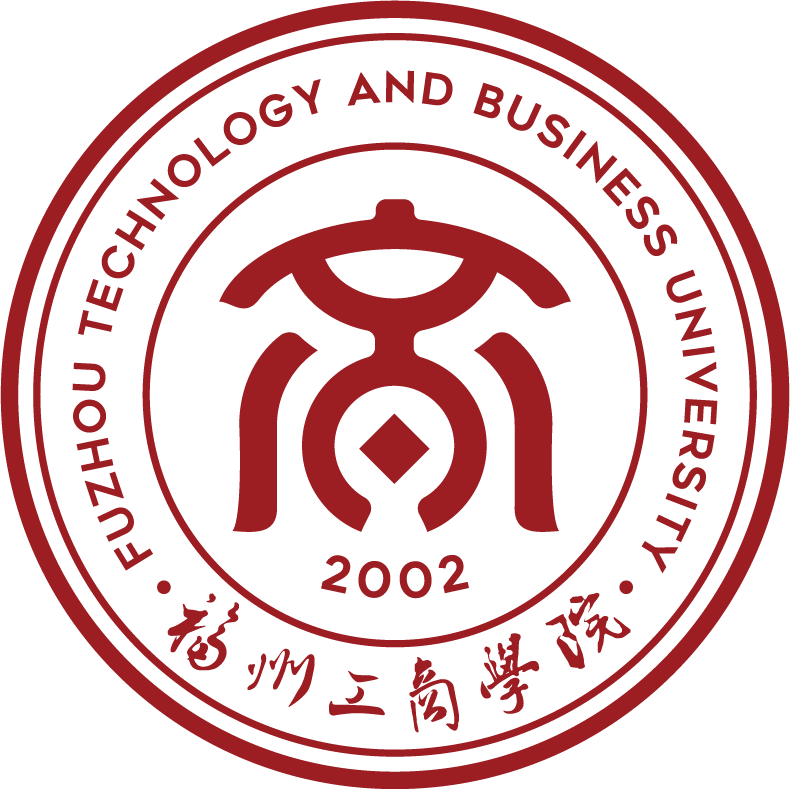 “筑梦青春，职引未来”福州工商学院第十六届职业规划大赛生涯发展报告班    级：22工管1班        学    号：22XXX             姓    名：                  联系电话：                  一份完整的生涯发展报告应该包括什么呢？（除基本要求外，不需完全按照以下示例格式进行撰写）基本要求：1.初赛需要提交生涯发展报告1份，内容为介绍职业发展规划、实现职业目标的具体行动和成果文字，不超过1500字，如有图表不超过5张；如进入决赛，除了继续完善生涯发展报告之外，还需要另外提交生涯发展展示（PPT 格式，不超过 50MB；可加入视频）。2.内容基本原则：内容全面，目标明确，活动验证，加强探索；3.评估的时间：一般情况下，按照短期、中期、长期评估规划。格式要求：大标题：黑体三号字一级标题：宋体四号加粗 二级标题：宋体小四加粗 行距22磅三级标题：宋体小四 行距22磅正文：宋体小四 行距22磅示例仅供参考，不需要严格按照以下示例撰写生涯发展报告标题一、前言开篇点题，直接引入职业目标。二、规划思路图阐述基本规划思路。三、主体部分（一）自我探索1.个人情况（即我眼中的自己）包括基本信息、教育背景、专业技能与爱好、实习经历及职业愿景等2.分项测试及个人情况对照（即他人眼中的我）包括职业兴趣、职业性格、职业技能、职业价值观及全方位评估等3.职业测评分析（即综合测试及职业选择对照、职业定位等）4.自我探索小结（二）环境分析在当前社会环境下，目标职业的现状与意义、入职的要求以及自己对该行业的认知。主要包含以下几个方面：1.家庭环境分析2.学校环境分析3.社会环境分析4.职业环境分析5.环境分析小结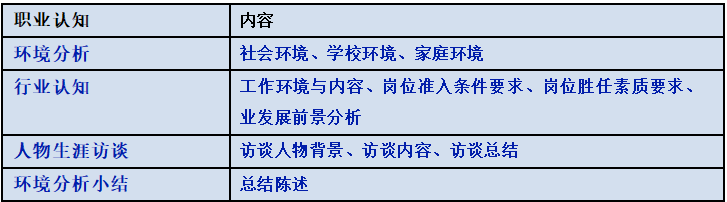 （三）大学期间的准备大学期间的准备包括但不限于：1. 专业知识的学习2. 班干部的当选3. 自我提升4. 假期的履历（四）具体执行计划（1）规划实施计划：该步骤需要扬长避短，根据自己的知识、能力等方面与职业目标的差距做出达成各类目标的可操作性计划。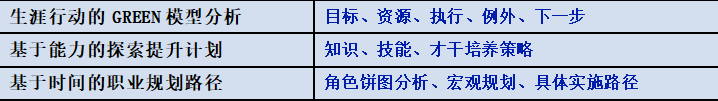 （2）短期目标的具体实施计划：可写清楚每年的具体规划以获得短期成就激励自己。（3）中期目标的具体实施计划：可写清楚毕业后的去向以及对未来3-4年的规划。（4）长期目标的具体实施计划：可初步规划未来5-10年规划，并做出适当调整。（5）人生总目标的具体实施计划：例如面对挑战以及遇到问题时如何更改自己的计划。（五）评估调整职业生涯规划是一个动态的过程，必须根据实施结果的情况以及变化情况进行及时的评估与修正。1.评估的内容（1）职业目标评估（2）职业路径评估（3）实施策略评估（4）其他因素评估①健康因素②家庭因素③经济状况④机遇⑤意外（六）困难的遇见和解决方案四、结束语对整体内容做概括性的总结和描述，语言要精炼，言简意赅。